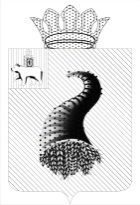 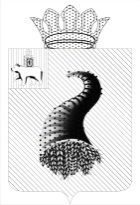 Муниципальное казенное учреждение«Центр общественной безопасности Кунгурского муниципального района»ПРИКАЗ29.01.2014												№ 6Об утверждении плана по противодействию коррупции	В соответствии с письмом руководителя Администрации Губернатора Пермского края от 27.01.2014 №СЭД-01-16-21 и Методическим рекомендациям по разработке муниципальных программ противодействия коррупции, планов противодействия коррупции в городских и сельских поселениях, входящих с состав муниципальных районов Пермского края, и планов противодействия коррупции муниципальных учреждений Пермского края на 2014-2016 годы	ПРИКАЗЫВАЮ:	1. Утвердить План по противодействию коррупции в Муниципальном казенном учреждении «Центр общественной безопасности Кунгурского муниципального района» на 2014-2016 годы (Приложение 1).	2. Контроль за исполнением приказа оставляю за собой.Директор										        В.Л. Елисеев